est. 1895	            Utilities Office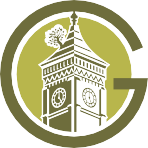 CITY OF GREENSBURgNew service applicationtoday’s date: primary applicant: photo id/social security #/driver’s license #: Phone #: Secondary Applicant: photo id/social security #/driver’s license #: Phone #: Service Address: Date you would like your new service to begin: Billing Address if it’s different than the service address:Do you own OR rentOwner’s Information if you rent:Owner(s) name:Mailing Address:City/State/Zip:Phone #:Number of People in Household:Deposit Amount & Due Date:Do you currently have service with us at another location? YES NOIf yes, what is the address?If yes, what date would you like that service cancelled?By signing this application (in person or authorizing by phone, fax, email, or electronic signature) the primary & secondary applicant agree to pay and be responsible for all water, wastewater & sanitation charges, regardless if consumption is used. Charges start on the date specified and end on the date specified by the consumer (by phone, in person, fax or email) or, if the account appears on the disconnect list the 2nd consecutive month.  In the event there is a secondary applicant, they will have equal responsibility for said charges.  If the primary or secondary applicant wish to be removed from their account they must phone this office with a date to have their name removed and provide an address & phone number for any future correspondence.  Deposits will remain with the account until both applicants have vacated the service address.  If a final bill has been left unpaid, the remaining name(s) on the account bear total responsibility.  Any past due balances must be paid before a new service will be activated. Any balance from a previous location will be transferred to your new location.  The consumer will be responsible for any litigation expense incurred in collecting bad debt.  Interest will not be paid on deposits.  Bills are due the 17th of each month.  Failure to receive bill does not excuse payment.  A form from our office that has been signed by the owner must be provided for any rental property prior to the service start date. 1" and 5/8" meters are owned by the GMWW and cannot be tampered with.  Any consumer found turning on/off their own meter may be prosecuted and will be responsible for replacing the meter if damaged. Phone 812.663.5621 if you have a leak, or after hours at 812.663.2641.	Applicant’s Signature:Secondary Applicant’s Signature:Email Address:Manager/Controller Donna Lecher812-663-5621greensburg.in.gov314 W Washington StPO Box 568 Greensburg, IN 47240